安全评价报告信息公布表机构名称湖北景深安全技术有限公司湖北景深安全技术有限公司湖北景深安全技术有限公司资质证号APJ-（鄂）-002APJ-（鄂）-002委托单位湖北吉星化工集团有限责任公司湖北吉星化工集团有限责任公司湖北吉星化工集团有限责任公司湖北吉星化工集团有限责任公司湖北吉星化工集团有限责任公司湖北吉星化工集团有限责任公司项目名称湖北吉星化工集团有限责任公司5.3万吨黄磷技术升级改造项目安全预评价报告湖北吉星化工集团有限责任公司5.3万吨黄磷技术升级改造项目安全预评价报告湖北吉星化工集团有限责任公司5.3万吨黄磷技术升级改造项目安全预评价报告湖北吉星化工集团有限责任公司5.3万吨黄磷技术升级改造项目安全预评价报告湖北吉星化工集团有限责任公司5.3万吨黄磷技术升级改造项目安全预评价报告湖北吉星化工集团有限责任公司5.3万吨黄磷技术升级改造项目安全预评价报告业务类别化学原料、化学品及医药制造业化学原料、化学品及医药制造业化学原料、化学品及医药制造业化学原料、化学品及医药制造业化学原料、化学品及医药制造业化学原料、化学品及医药制造业安全评价过程控制情况安全评价过程控制情况安全评价过程控制情况安全评价过程控制情况安全评价过程控制情况安全评价过程控制情况安全评价过程控制情况安全评价项目管理项目组长项目组长技术负责人技术负责人过程控制负责人过程控制负责人安全评价项目管理周智鑫周智鑫王冬梅王冬梅余海波余海波编制过程报告编制人报告编制人报告提交日期报告提交日期报告审核人报告审批人编制过程谭辉、夏鹏谭辉、夏鹏2023.5.312023.5.31张苛王冬梅安全评价项目参与人员姓名认定专业安全评价师从业识别卡/证书编号安全评价师从业识别卡/证书编号注册安全工程师注册证号是否专职安全评价项目参与人员谭  辉化工工艺/化工机械028934/S011032000110192001025028934/S01103200011019200102542180175866专职安全评价项目参与人员夏  鹏化工工艺035984/S011032000110192000988035984/S011032000110192000988/专职安全评价项目参与人员周智鑫化工工艺035980/S011032000110192001446035980/S01103200011019200144642190219314专职安全评价项目参与人员冀仕盛电气012346/0800000000207709012346/0800000000207709/专职安全评价项目参与人员鲁小芳安全036168/S011032000110193000940036168/S01103200011019300094042220298206专职安全评价项目参与人员王海波化工工艺035981/S011032000110192001402035981/S01103200011019200140242180199405专职安全评价项目参与人员丁鹏程自动化039995/S011032000110203000932039995/S011032000110203000932/专职安全评价项目参与人员张  苛化工工艺/化工机械028935/S011032000110201000564028935/S01103200011020100056442180199401专职安全评价项目参与人员余海波机械036169/S011032000110193001025036169/S01103200011019300102542220298195专职安全评价项目参与人员王冬梅化工工艺030942/S011032000110191000567030942/S01103200011019100056742180175741专职项目简介项目简介项目简介项目简介项目简介项目简介项目简介湖北吉星化工集团有限责任公司成立于2009年5月，是一家精细磷化工系列产品的开发、生产和销售公司。公司位于湖北省宜昌市远安县万里化工园，法定代表人王东，注册资本1亿元整。经营范围为黄磷、次磷酸钠、四羟甲基硫酸磷、磷酸三钙、食品添加剂磷酸氢钙生产与销售:磷矿石、化工产品（危险化学品除外）、建材、矿山机械设备、五金交电、电子产品、纺织、服装、日用品、文具用品、体育用品、家具、汽车配件及农副产品（粮食年收购量50吨以下，鲜茧、棉花除外）购销;自营产品及原材料进出口业务。本项目是对湖北吉星化工集团有限责任公司5.3万吨黄磷技术升级改造项目进行安全预评价，符合国家产业政策，符合省市产业发展规划。本项目地点位于合规化工园区内。湖北吉星化工集团有限责任公司成立于2009年5月，是一家精细磷化工系列产品的开发、生产和销售公司。公司位于湖北省宜昌市远安县万里化工园，法定代表人王东，注册资本1亿元整。经营范围为黄磷、次磷酸钠、四羟甲基硫酸磷、磷酸三钙、食品添加剂磷酸氢钙生产与销售:磷矿石、化工产品（危险化学品除外）、建材、矿山机械设备、五金交电、电子产品、纺织、服装、日用品、文具用品、体育用品、家具、汽车配件及农副产品（粮食年收购量50吨以下，鲜茧、棉花除外）购销;自营产品及原材料进出口业务。本项目是对湖北吉星化工集团有限责任公司5.3万吨黄磷技术升级改造项目进行安全预评价，符合国家产业政策，符合省市产业发展规划。本项目地点位于合规化工园区内。湖北吉星化工集团有限责任公司成立于2009年5月，是一家精细磷化工系列产品的开发、生产和销售公司。公司位于湖北省宜昌市远安县万里化工园，法定代表人王东，注册资本1亿元整。经营范围为黄磷、次磷酸钠、四羟甲基硫酸磷、磷酸三钙、食品添加剂磷酸氢钙生产与销售:磷矿石、化工产品（危险化学品除外）、建材、矿山机械设备、五金交电、电子产品、纺织、服装、日用品、文具用品、体育用品、家具、汽车配件及农副产品（粮食年收购量50吨以下，鲜茧、棉花除外）购销;自营产品及原材料进出口业务。本项目是对湖北吉星化工集团有限责任公司5.3万吨黄磷技术升级改造项目进行安全预评价，符合国家产业政策，符合省市产业发展规划。本项目地点位于合规化工园区内。湖北吉星化工集团有限责任公司成立于2009年5月，是一家精细磷化工系列产品的开发、生产和销售公司。公司位于湖北省宜昌市远安县万里化工园，法定代表人王东，注册资本1亿元整。经营范围为黄磷、次磷酸钠、四羟甲基硫酸磷、磷酸三钙、食品添加剂磷酸氢钙生产与销售:磷矿石、化工产品（危险化学品除外）、建材、矿山机械设备、五金交电、电子产品、纺织、服装、日用品、文具用品、体育用品、家具、汽车配件及农副产品（粮食年收购量50吨以下，鲜茧、棉花除外）购销;自营产品及原材料进出口业务。本项目是对湖北吉星化工集团有限责任公司5.3万吨黄磷技术升级改造项目进行安全预评价，符合国家产业政策，符合省市产业发展规划。本项目地点位于合规化工园区内。湖北吉星化工集团有限责任公司成立于2009年5月，是一家精细磷化工系列产品的开发、生产和销售公司。公司位于湖北省宜昌市远安县万里化工园，法定代表人王东，注册资本1亿元整。经营范围为黄磷、次磷酸钠、四羟甲基硫酸磷、磷酸三钙、食品添加剂磷酸氢钙生产与销售:磷矿石、化工产品（危险化学品除外）、建材、矿山机械设备、五金交电、电子产品、纺织、服装、日用品、文具用品、体育用品、家具、汽车配件及农副产品（粮食年收购量50吨以下，鲜茧、棉花除外）购销;自营产品及原材料进出口业务。本项目是对湖北吉星化工集团有限责任公司5.3万吨黄磷技术升级改造项目进行安全预评价，符合国家产业政策，符合省市产业发展规划。本项目地点位于合规化工园区内。湖北吉星化工集团有限责任公司成立于2009年5月，是一家精细磷化工系列产品的开发、生产和销售公司。公司位于湖北省宜昌市远安县万里化工园，法定代表人王东，注册资本1亿元整。经营范围为黄磷、次磷酸钠、四羟甲基硫酸磷、磷酸三钙、食品添加剂磷酸氢钙生产与销售:磷矿石、化工产品（危险化学品除外）、建材、矿山机械设备、五金交电、电子产品、纺织、服装、日用品、文具用品、体育用品、家具、汽车配件及农副产品（粮食年收购量50吨以下，鲜茧、棉花除外）购销;自营产品及原材料进出口业务。本项目是对湖北吉星化工集团有限责任公司5.3万吨黄磷技术升级改造项目进行安全预评价，符合国家产业政策，符合省市产业发展规划。本项目地点位于合规化工园区内。湖北吉星化工集团有限责任公司成立于2009年5月，是一家精细磷化工系列产品的开发、生产和销售公司。公司位于湖北省宜昌市远安县万里化工园，法定代表人王东，注册资本1亿元整。经营范围为黄磷、次磷酸钠、四羟甲基硫酸磷、磷酸三钙、食品添加剂磷酸氢钙生产与销售:磷矿石、化工产品（危险化学品除外）、建材、矿山机械设备、五金交电、电子产品、纺织、服装、日用品、文具用品、体育用品、家具、汽车配件及农副产品（粮食年收购量50吨以下，鲜茧、棉花除外）购销;自营产品及原材料进出口业务。本项目是对湖北吉星化工集团有限责任公司5.3万吨黄磷技术升级改造项目进行安全预评价，符合国家产业政策，符合省市产业发展规划。本项目地点位于合规化工园区内。现场开展工作情况现场开展工作情况现场开展工作情况现场开展工作情况现场开展工作情况现场开展工作情况现场开展工作情况勘察人员谭辉、王海波谭辉、王海波谭辉、王海波谭辉、王海波谭辉、王海波谭辉、王海波勘察时间2023.2.142023.2.142023.2.142023.2.142023.2.142023.2.14勘察任务现场勘查、收集并核实业主单位提供的安全评价相关资料现场勘查、收集并核实业主单位提供的安全评价相关资料现场勘查、收集并核实业主单位提供的安全评价相关资料现场勘查、收集并核实业主单位提供的安全评价相关资料现场勘查、收集并核实业主单位提供的安全评价相关资料现场勘查、收集并核实业主单位提供的安全评价相关资料勘察中发现的问题无无无无无无评价项目其他信息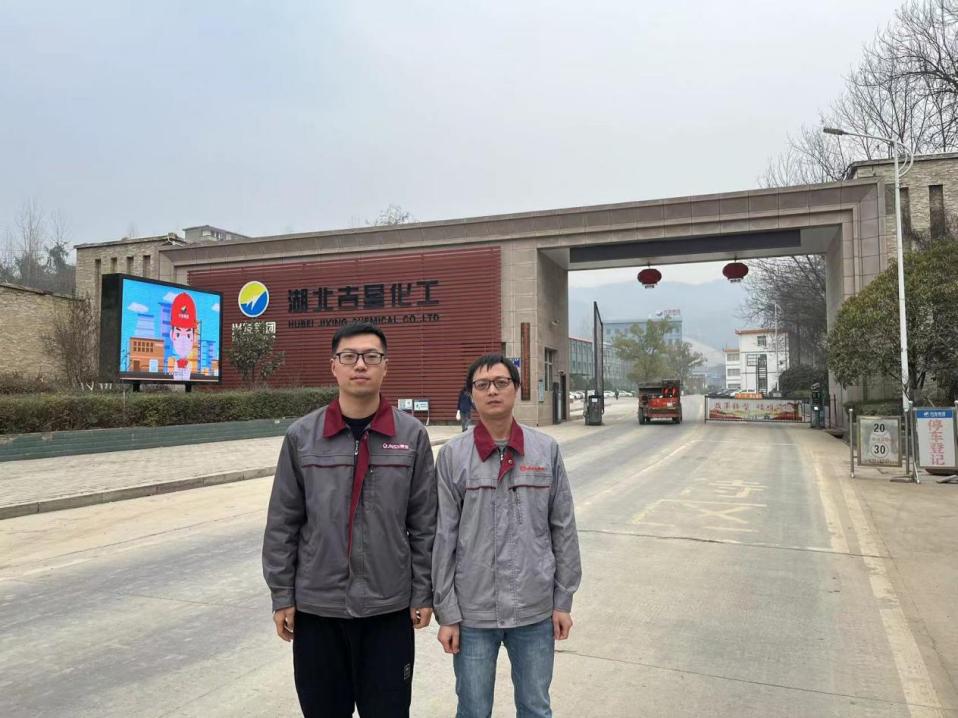 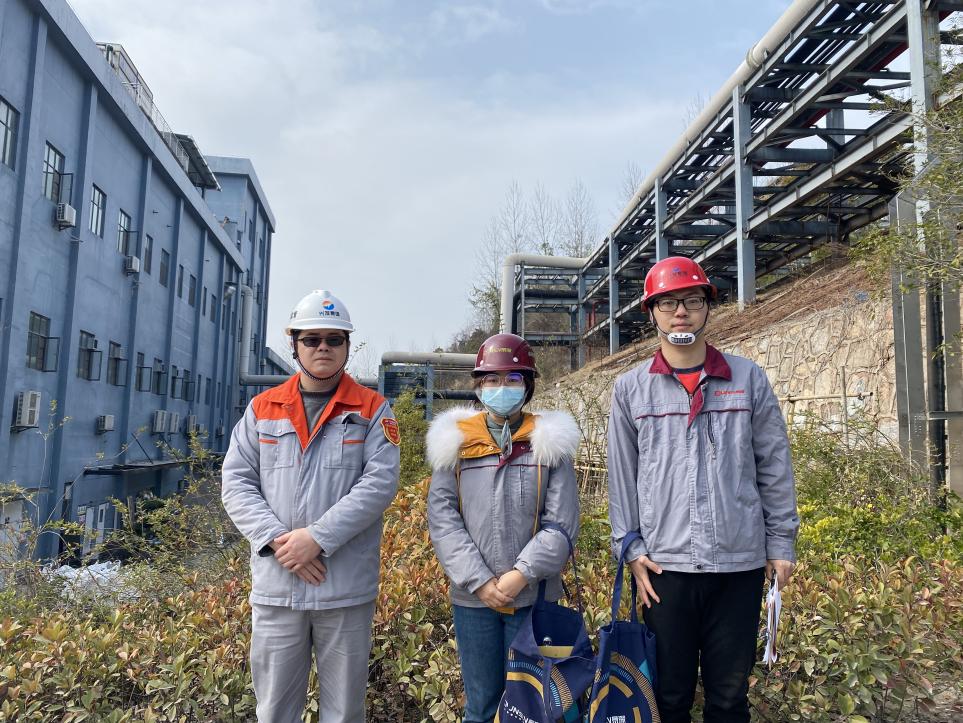 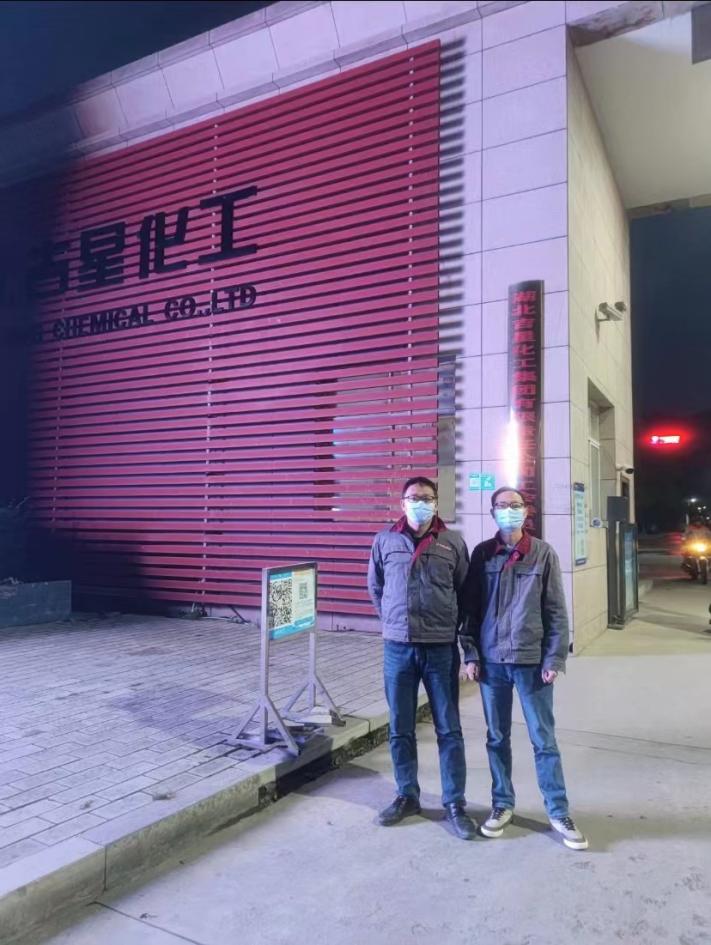 